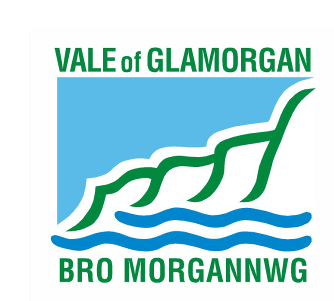 Gwybodaeth CyfrifLleoliad – Canolfan Hamdden Y Barri (Legacy Leisure), Greenwood Street, Y Barri, CF63 4RU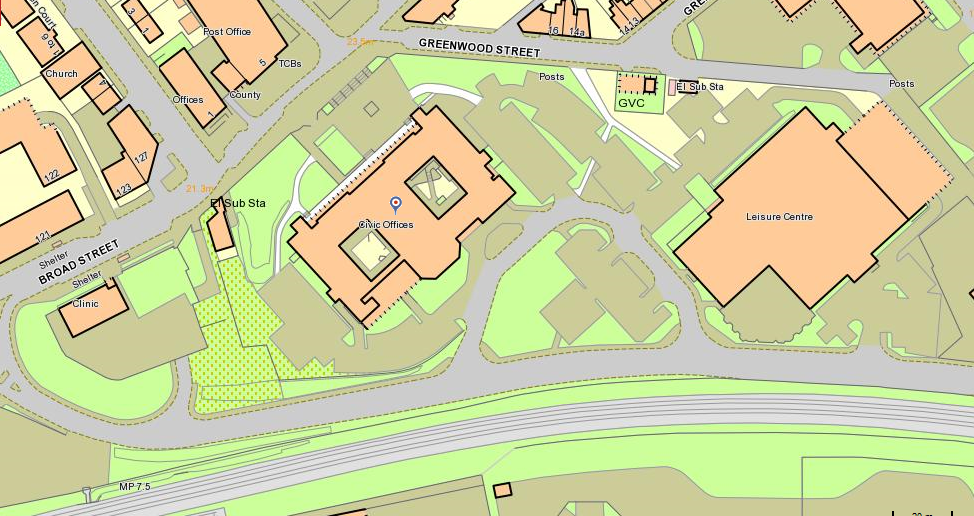 Bydd gwirio’r cyfrif yn dechrau am 10pm, ac mae croeso i ymgeiswyr ymuno â ni o 9:15pm ymlaen. Gallwch brynu lluniaeth o'r caffi ger mynedfa'r Ganolfan Hamdden.  Os ydych yn teithio gyda char, parciwch ym maes parcio’r Swyddfeydd Dinesig ac nid ym maes parcio’r Ganolfan Hamdden.Trefn y CyfrifGwirio Etholiad Cyngor Sir ac Etholiadau Cynghorwyr Tref / CymunedCyfrif Cynghorwyr SirolDatganiadCyfrif Cynghorwyr Tref a ChymunedDatganiad